В группе №4 «Ромашки» оформлен интерактивный уголок «Животные Севера», который  помогает закрепить и систематизировать изученный материал по данной теме.Цель создания уголка заключается в том, чтобы:расширять представления детей об образе жизни животных в условиях севера зимой;продолжать знакомить детей с животными Севера;способствовать развитию памяти, мышления через игры и упражнения;развивать познавательную активность; способность анализировать, делать выводы, устанавливать простейшие причинно-следственные связи;развивать связную речь у детей;развивать мелкую моторику;воспитывать любовь к окружающему миру.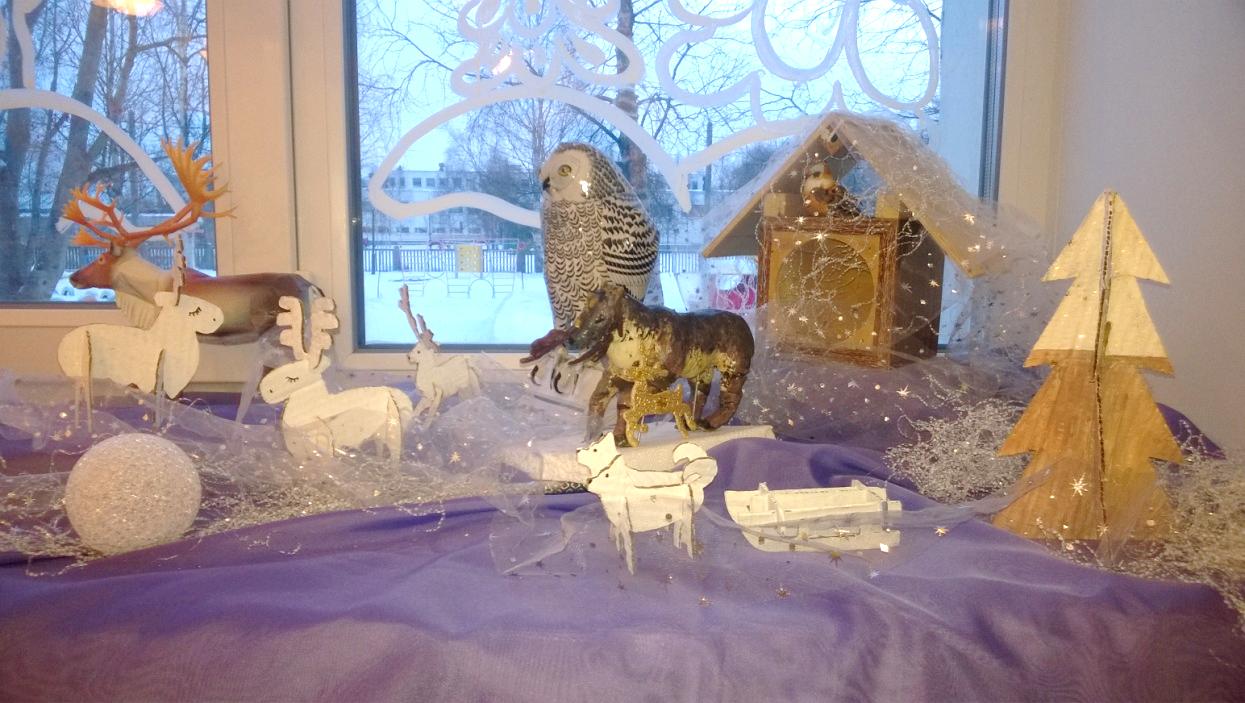 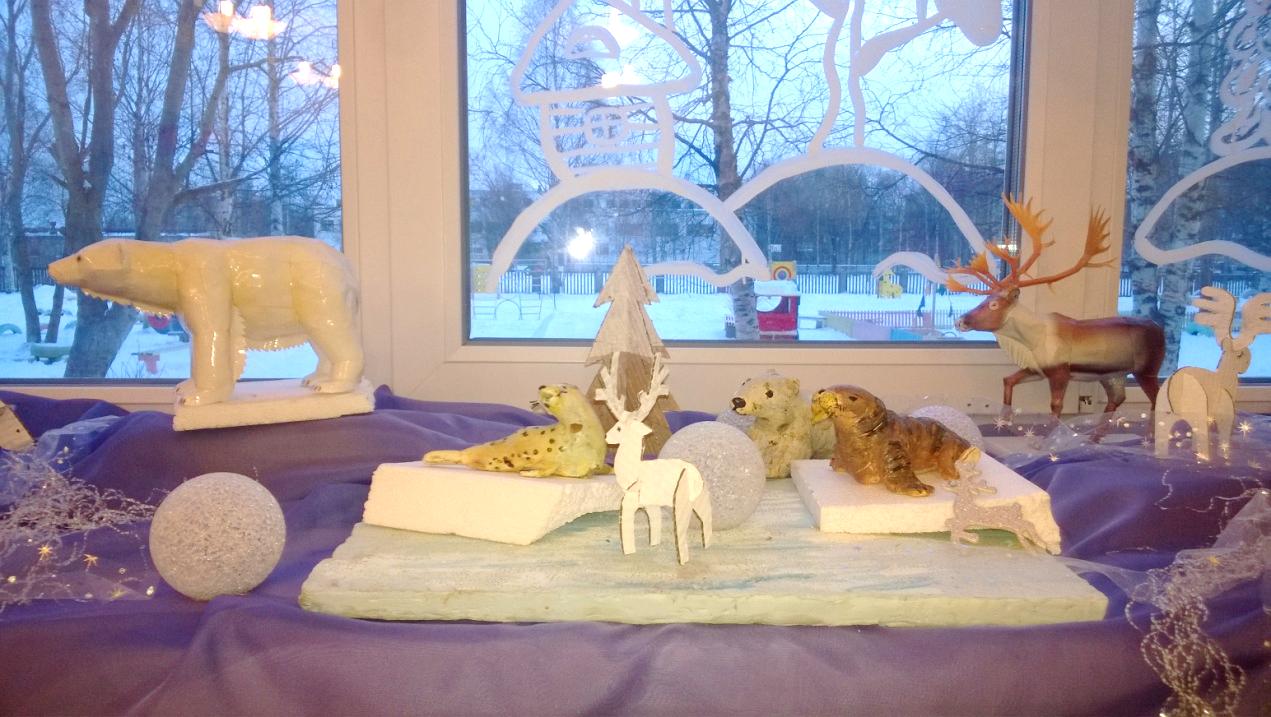 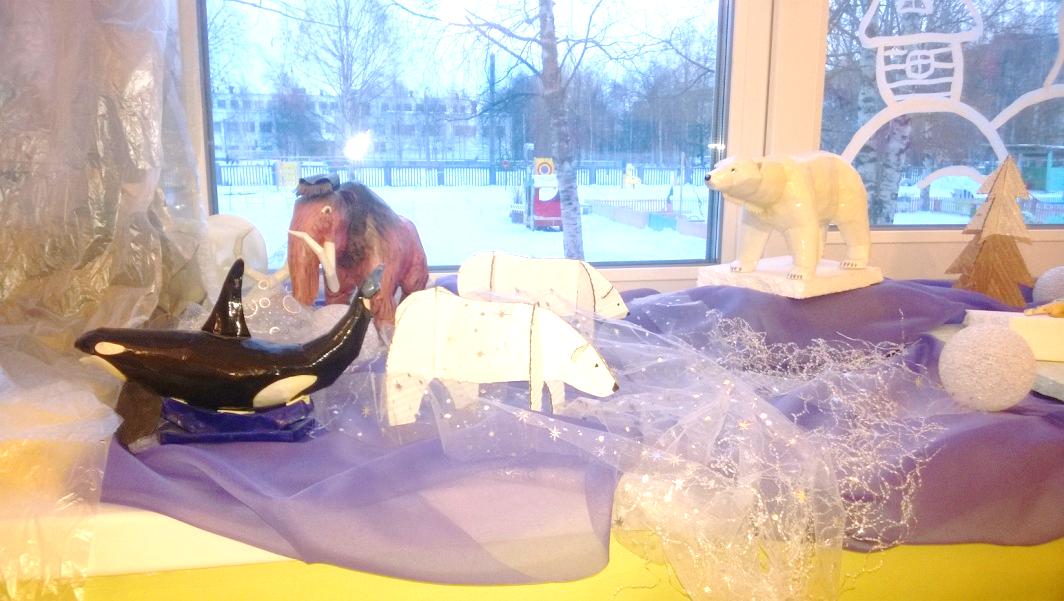 Почему мы выбрали форму - лэпбук? Лэпбук – новая форма организации образовательной деятельности для развития познавательной активности детей и развития самостоятельности.  1. Он помогает ребенку по своему желанию организовать информацию по изучаемой теме и лучше понять и запомнить материал.  2. Это отличный способ для повторения пройденного. В любое удобное время ребенок просто открывает лэпбук и с радостью повторяет пройденное, рассматривая сделанную своими же руками книжку.  3. Дети учатся самостоятельно собирать и организовывать информацию. 4. Лэпбук хорошо подходит для занятий в группах, где одновременно будут заняты несколько детей. Можно выбрать задания под силу каждому (одним – кармашки с карточками или фигурками по данной теме, а другим детям – задания, подразумевающие умение писать и т. д.) и сделать такую коллективную книжку.  5. И создание лэпбука - это просто интересно!  Почему мы выбрали форму - лэпбук? Лэпбук – новая форма организации образовательной деятельности для развития познавательной активности детей и развития самостоятельности.  1. Он помогает ребенку по своему желанию организовать информацию по изучаемой теме и лучше понять и запомнить материал.  2. Это отличный способ для повторения пройденного. В любое удобное время ребенок просто открывает лэпбук и с радостью повторяет пройденное, рассматривая сделанную своими же руками книжку.  3. Дети учатся самостоятельно собирать и организовывать информацию. 4. Лэпбук хорошо подходит для занятий в группах, где одновременно будут заняты несколько детей. Можно выбрать задания под силу каждому (одним – кармашки с карточками или фигурками по данной теме, а другим детям – задания, подразумевающие умение писать и т. д.) и сделать такую коллективную книжку.  5. И создание лэпбука - это просто интересно!  Почему мы выбрали форму - лэпбук? Лэпбук – новая форма организации образовательной деятельности для развития познавательной активности детей и развития самостоятельности.  1. Он помогает ребенку по своему желанию организовать информацию по изучаемой теме и лучше понять и запомнить материал.  2. Это отличный способ для повторения пройденного. В любое удобное время ребенок просто открывает лэпбук и с радостью повторяет пройденное, рассматривая сделанную своими же руками книжку.  3. Дети учатся самостоятельно собирать и организовывать информацию. 4. Лэпбук хорошо подходит для занятий в группах, где одновременно будут заняты несколько детей. Можно выбрать задания под силу каждому (одним – кармашки с карточками или фигурками по данной теме, а другим детям – задания, подразумевающие умение писать и т. д.) и сделать такую коллективную книжку.  5. И создание лэпбука - это просто интересно!  Почему мы выбрали форму - лэпбук? Лэпбук – новая форма организации образовательной деятельности для развития познавательной активности детей и развития самостоятельности.  1. Он помогает ребенку по своему желанию организовать информацию по изучаемой теме и лучше понять и запомнить материал.  2. Это отличный способ для повторения пройденного. В любое удобное время ребенок просто открывает лэпбук и с радостью повторяет пройденное, рассматривая сделанную своими же руками книжку.  3. Дети учатся самостоятельно собирать и организовывать информацию. 4. Лэпбук хорошо подходит для занятий в группах, где одновременно будут заняты несколько детей. Можно выбрать задания под силу каждому (одним – кармашки с карточками или фигурками по данной теме, а другим детям – задания, подразумевающие умение писать и т. д.) и сделать такую коллективную книжку.  5. И создание лэпбука - это просто интересно!  Почему мы выбрали форму - лэпбук? Лэпбук – новая форма организации образовательной деятельности для развития познавательной активности детей и развития самостоятельности.  1. Он помогает ребенку по своему желанию организовать информацию по изучаемой теме и лучше понять и запомнить материал.  2. Это отличный способ для повторения пройденного. В любое удобное время ребенок просто открывает лэпбук и с радостью повторяет пройденное, рассматривая сделанную своими же руками книжку.  3. Дети учатся самостоятельно собирать и организовывать информацию. 4. Лэпбук хорошо подходит для занятий в группах, где одновременно будут заняты несколько детей. Можно выбрать задания под силу каждому (одним – кармашки с карточками или фигурками по данной теме, а другим детям – задания, подразумевающие умение писать и т. д.) и сделать такую коллективную книжку.  5. И создание лэпбука - это просто интересно!  Лепбук –новая форма организации образовательной деятельности для развития познавательной активности детей и развития самостоятельности.Он помогает ребенку по своему желанию организовать информацию по изучаемой теме и лучше понять и запомнить материал.Это отличный способ для повторения пройденного. В любое удобное время ребенок просто открывает лепбук и с радостью повторяет знакомый материал.Дети учатся самостоятельно и совместно с педагогом  собирать и организовывать информацию для лепбука.Лепбук хорошо подходит для занятий в группах, где одновременно будут заняты несколько детей. Эта форма работы учит детей договариваться, обсуждать, совместно принимать правильное решение.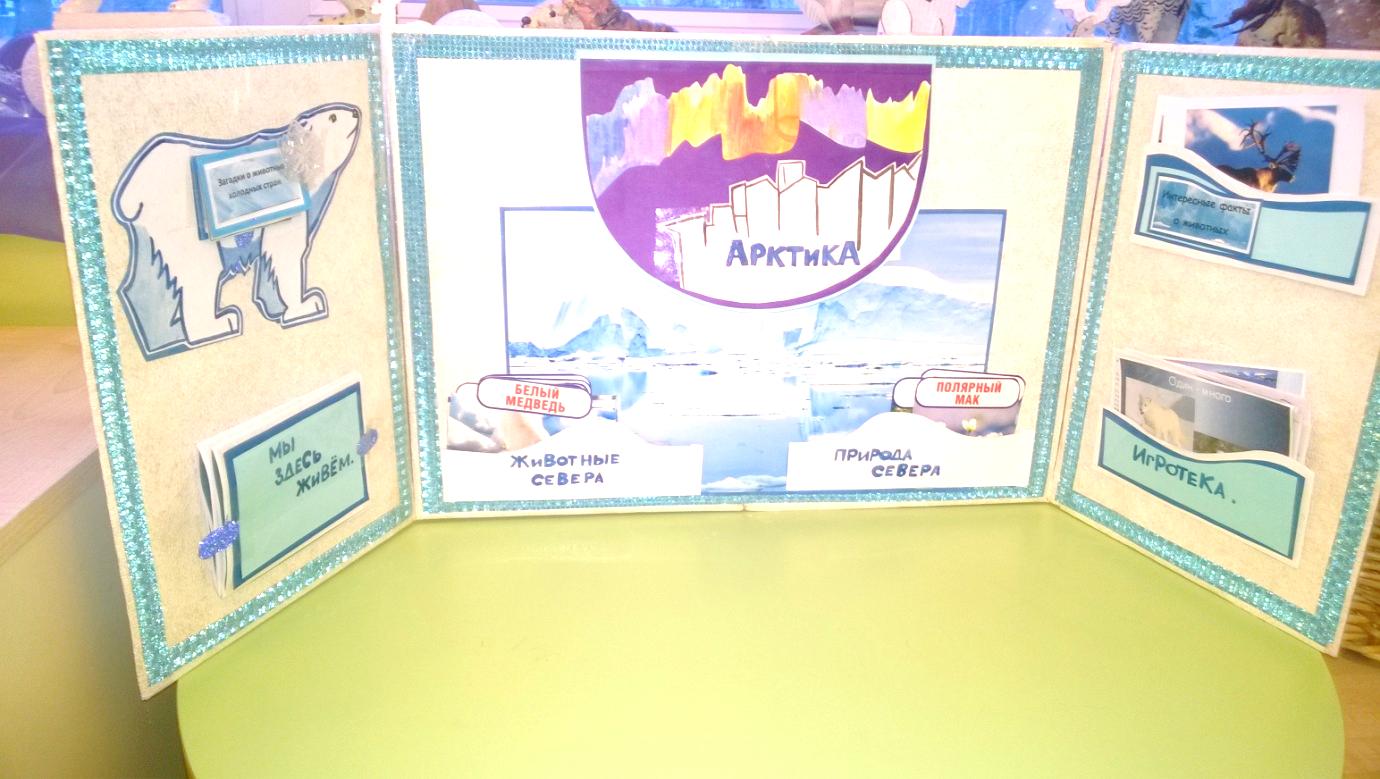 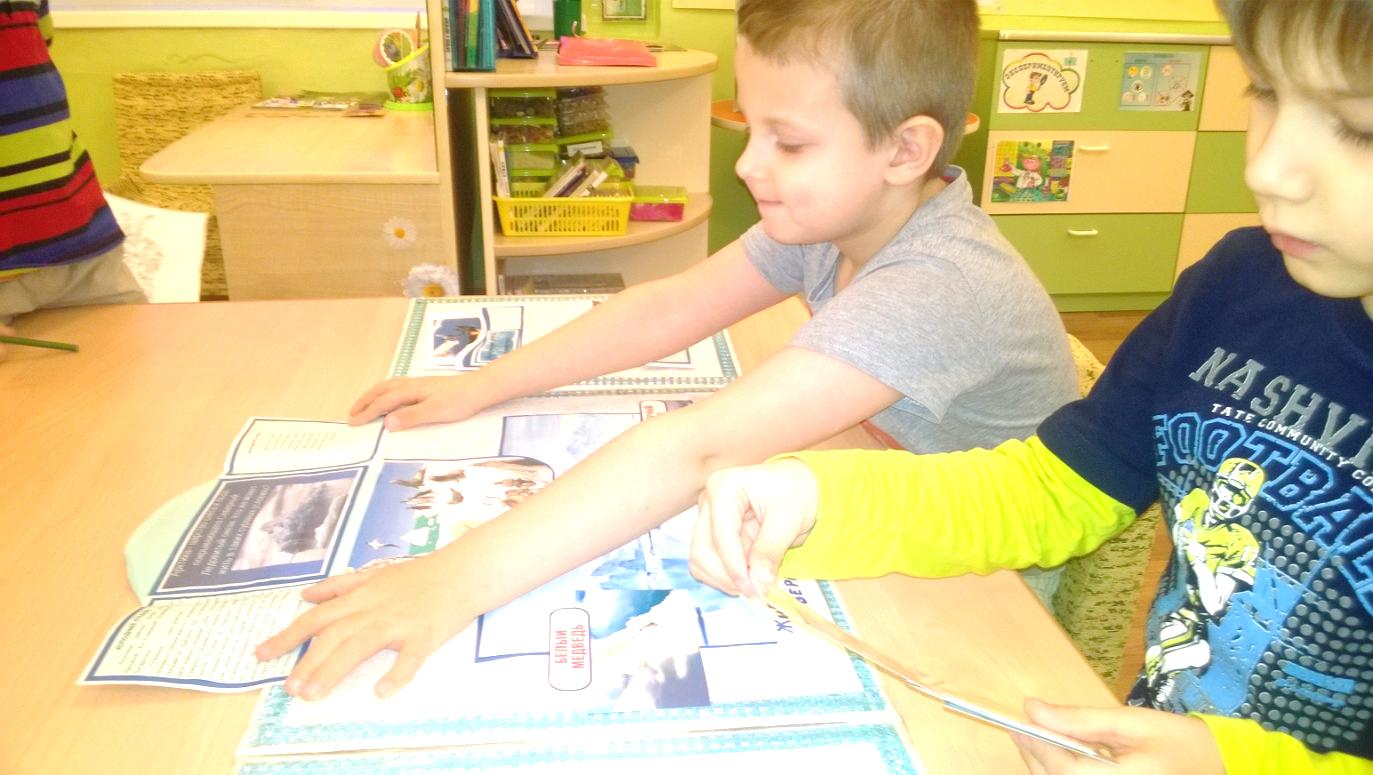 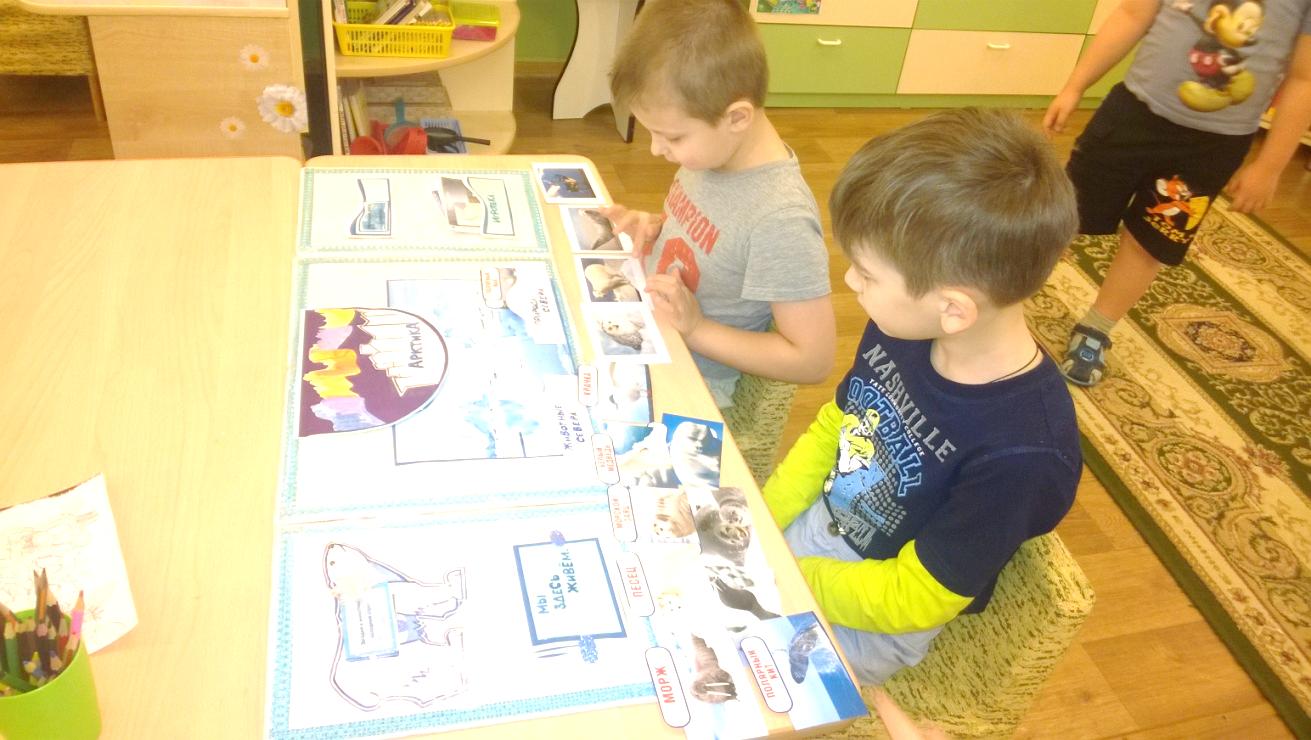 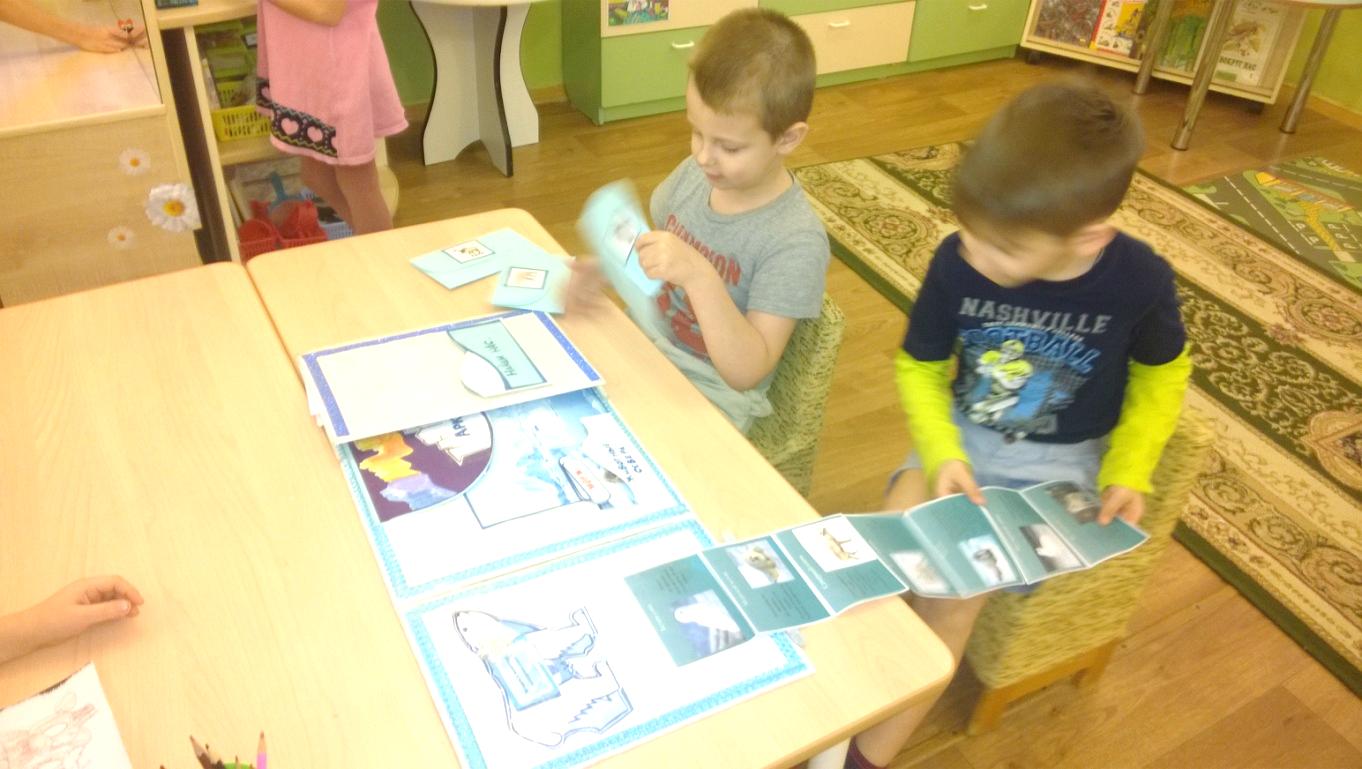 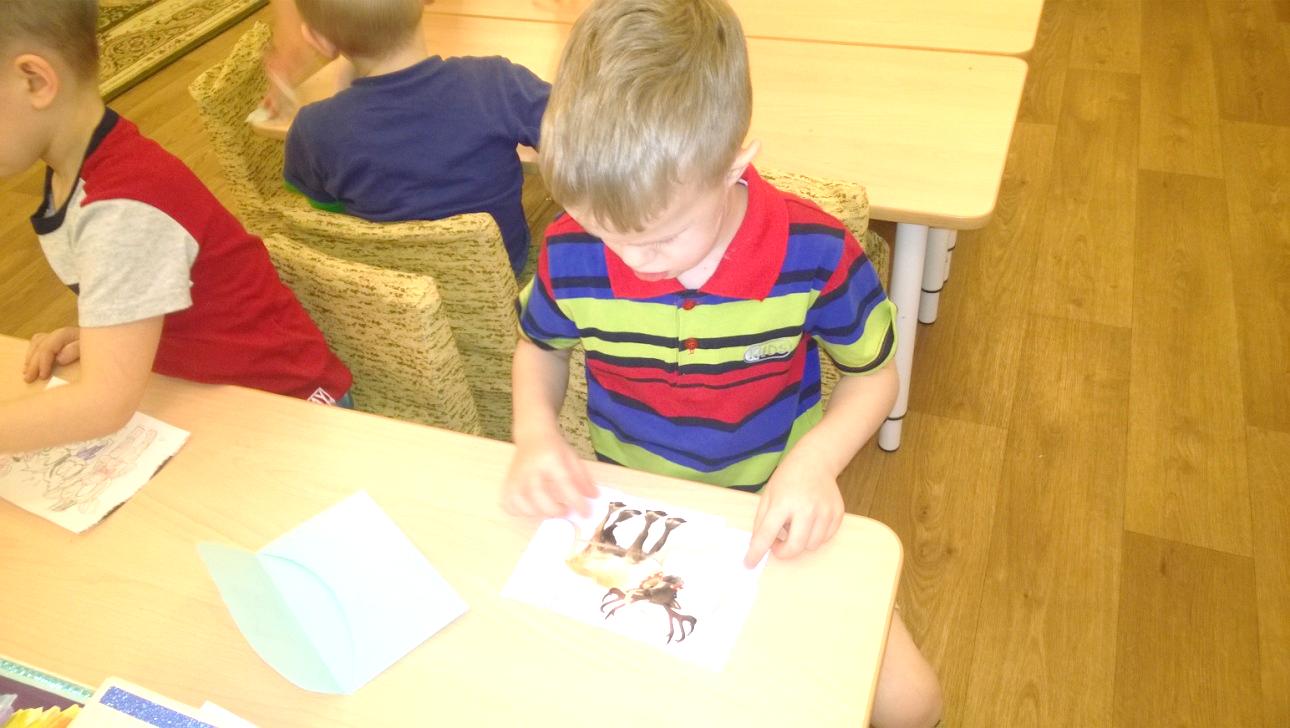 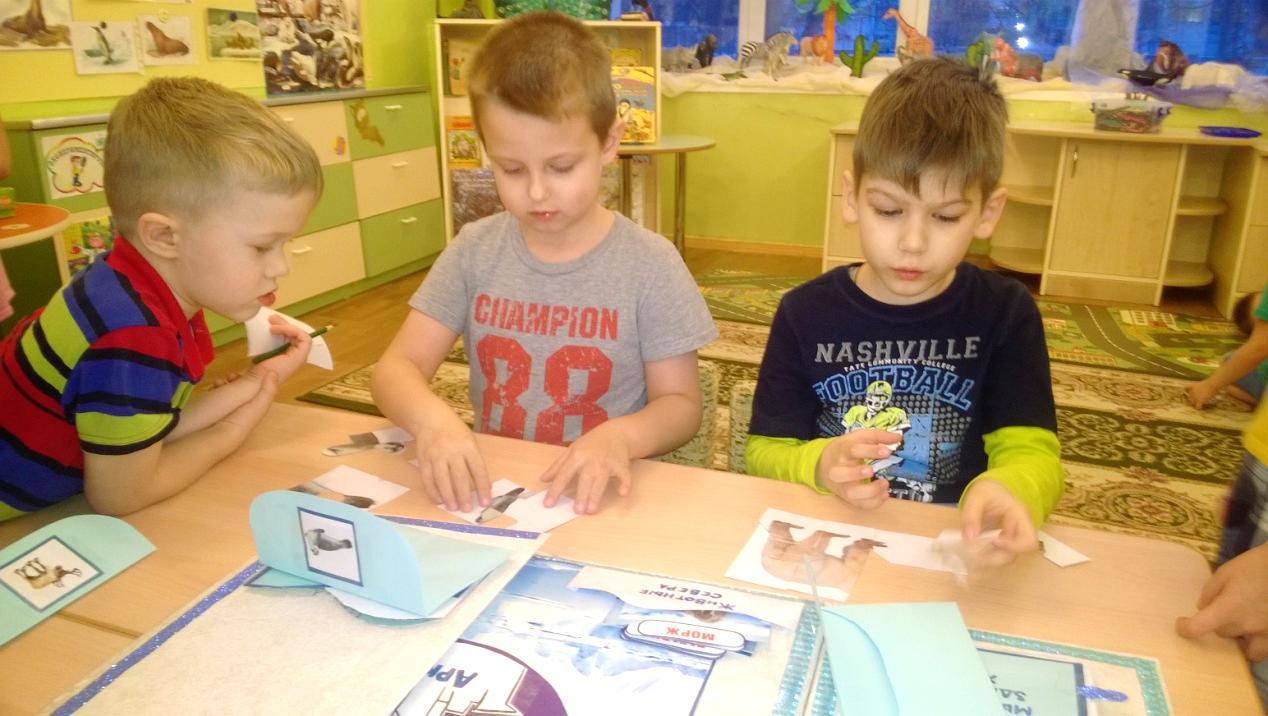 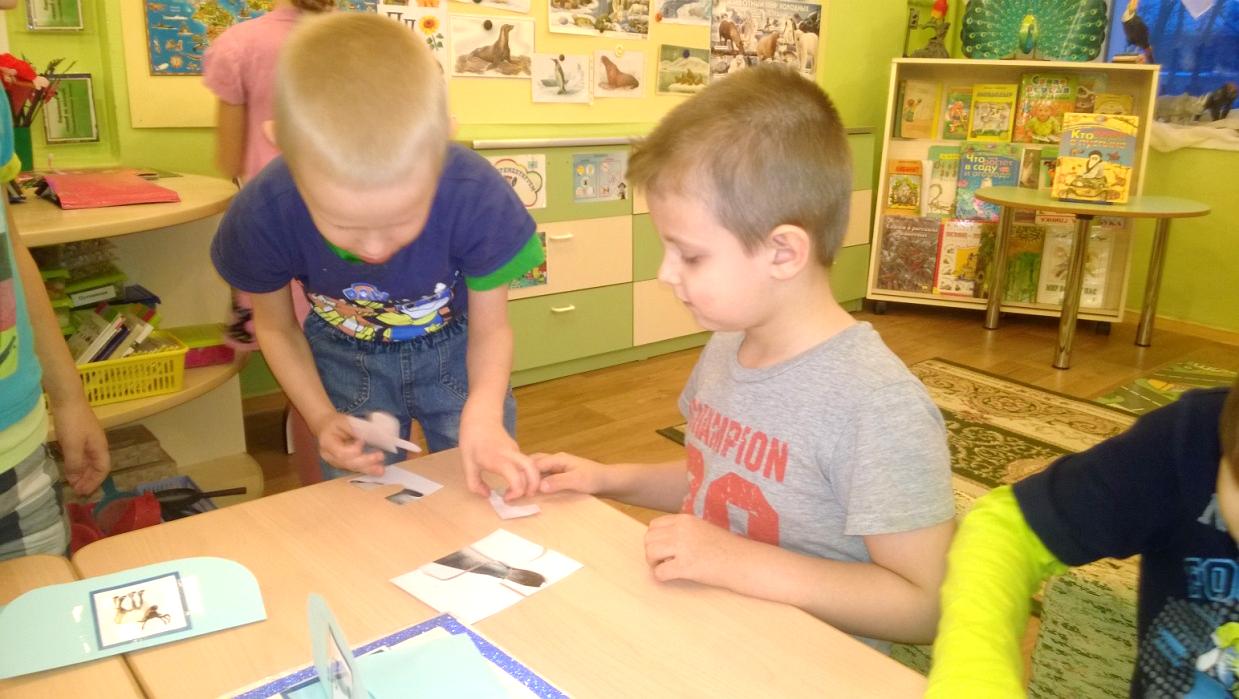 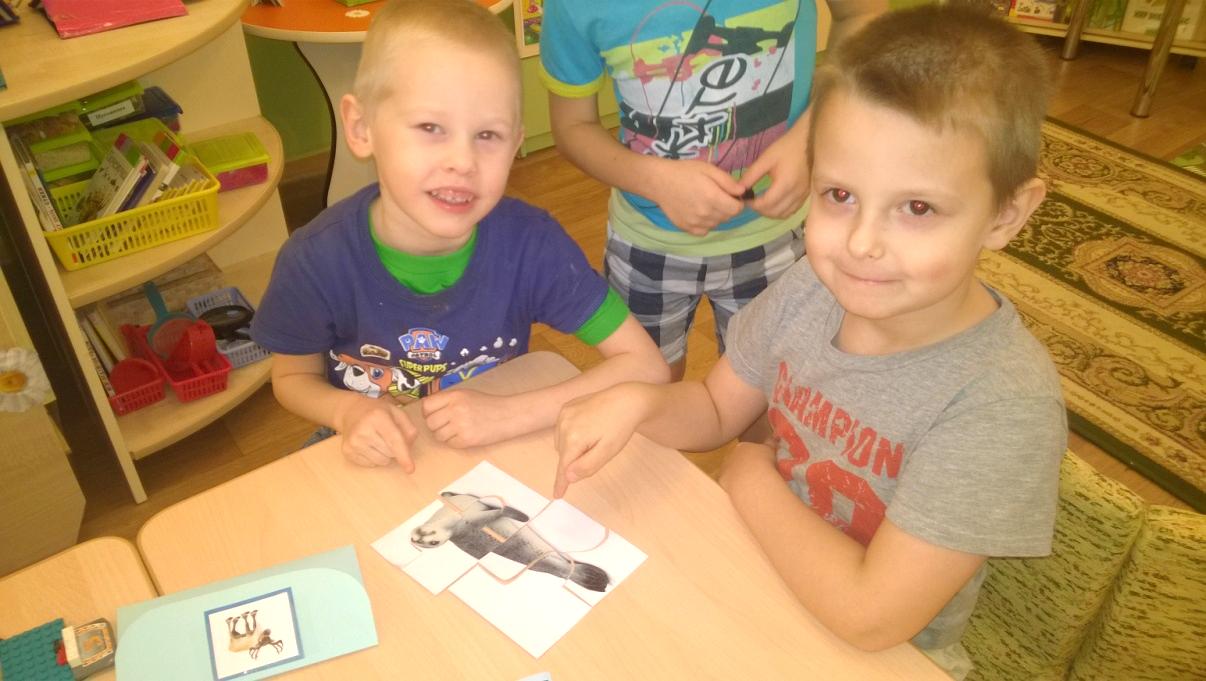 Воспитатели группы: Герасимова Т.П., Поздеева Н.Б.